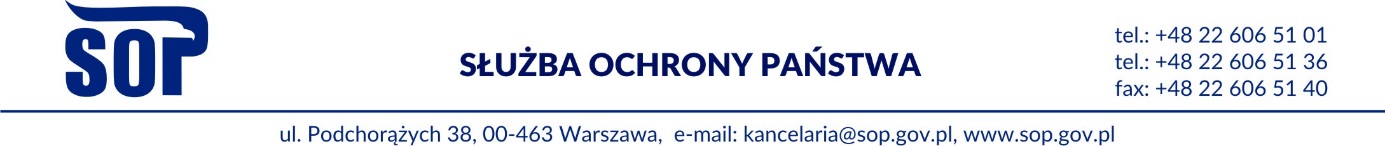 Warszawa, dnia  ………...2021 r.    ZAŁĄCZNIK DO ZAPYTANIA OFERTOWEGOSłużba Ochrony Państwa z siedzibą w Warszawie, przy ul. Podchorążych 38, zwraca się z wnioskiem o przedstawienie oferty handlowej na dostarczenie pojemników do selektywnej zbiórki odpadów i odbiór nieczystości stałych z obiektów administrowanych przez Służbę Ochrony Państwa zlokalizowanych w Warszawie przy:ul. Podchorążych 32;ul. Podchorążych 38;ul. Miłobędzkiej 38;ul. Syreny 23.I. Szczegółowe określenie przedmiotu zamówienia:Wykonawca zapewni dostawę pojemników do selektywnej zbiórki odpadów oraz wywóz nieczystości stałych komunalnych selektywnie gromadzonych w obiektach administrowanych przez SOP w Warszawie według podstawionych rodzajowo pojemników. Odbiór odpadów ma następować przynajmniej raz z tygodniu w godzinach 9.00 – 14.00 w ilości 25% wartości miesięcznej wynikających z przedstawionej poniżej tabeli, jednak odpady zielone i wielkogabarytowe odbierane będą raz w miesiącu w uzgodnionym z zamawiającym terminie:II. Wybór oferty najkorzystniejszej nastąpi w oparciu o następujące kryteria:Miesięczna cena brutto za odbiór odpadów we wszystkich obiektach.Zamawiający podpisze stosowną umowę z wykonawcą którego oferta będzie najkorzystniejsza cenowo.III. Termin wykonania usługi:  01.04.2021 r – 31.03.2022 r.IV. Warunki realizacji:Zamawiający zapewni ze swojej strony bieżącą współpracę oraz gotowość do udzielenia dodatkowych informacji i wyjaśnień odnośnie problemów i wątpliwości mogących się pojawić na etapie realizacji zamówienia.V. Warunki płatności:Płatność przelewem na podstawie poprawnie wystawionej faktury w terminie 14 dni 
od doręczenia do siedziby Służby Ochrony Państwa. VI. Pozostałe warunki:Zleceniodawca zastrzega sobie prawo do rezygnacji z udzielenia zamówienia bez podania przyczyny rezygnacji.Zamawiający może zakończyć postępowanie bez wybrania oferty najkorzystniejszej, gdy żadna ze złożonych ofert nie odpowiada warunkom postępowania.W celu zapewnienia porównywalności wszystkich ofert Zamawiający zastrzega sobie prawo do skontaktowania się z właściwymi Wykonawcami w celu uzupełnienia lub doprecyzowania ofert.W toku badania i oceny ofert Zamawiający może żądać od Wykonawców dodatkowych wyjaśnień dotyczących treści złożonych ofert.Zamawiający zastrzega sobie prawo do zmiany warunków niniejszego zapytania przed upływem terminu składania ofert. W przypadku wprowadzenia ewentualnych zmian, zostaną one zamieszczone na stronie internetowej SOP.Zamawiający zastrzega sobie prawo do zmiany zakresu zakupów co do ilości, ze względu na aktualne potrzeby. W takim wypadku Wykonawca nie będzie żądał realizacji pozostałej ilości oraz odszkodowania.Informacje dodatkoweZgodnie z art. 13 ust. 1 i 2 Rozporządzenia Parlamentu Europejskiego i Rady (UE) 2016/679 z dnia 27 kwietnia 2016 r. w sprawie ochrony osób fizycznych w związku z przetwarzaniem danych osobowych i w sprawie swobodnego przepływu takich danych oraz uchylenia dyrektywy 95/46/WE (ogólne rozporządzenie o ochronie danych) (Dz. Urz. UE L 119 z 04.05.2016, str. 1), dalej „RODO” informuje, że:Administratorem Pani/Pana danych osobowych jest Komendant Służby Ochrony Państwa z siedzibą w Warszawie (00 - 463) przy ul. Podchorążych 38,kancelaria@sop.gov.pl, telefon: 22 606 57 01.Administrator wyznaczył inspektora ochrony danych osobowych, z którym może się Pani/Pan skontaktować poprzez adres e-mail: iodo@sop.gov.pl, telefon: 22 606 50 01.Pani/Pana dane osobowe przetwarzane będą na podstawie art. 6 ust. 1 lit. b i c RODO 
w celu związanym z udzieleniem zamówienia o wartości nieprzekraczającej wyrażonej w złotych równowartości  kwoty 30 000 EURO.Odbiorcami Pani/Pana danych osobowych mogą być osoby lub podmioty, którym udostępniona zostanie dokumentacja na podstawie powszechnie obowiązujących przepisów.Pani/Pana dane osobowe nie będą przekazywane do państw spoza  Europejskiego Obszaru Gospodarczego (tj. państw trzecich).Pani/Pana dane osobowe będą przechowywane przez okres niezbędny do realizacji celu określonego powyżej, a po tym czasie przez okres archiwizacji wymagany dla danych kategorii danych przez przepisy powszechnie obowiązującego prawa.Przysługuje Pani/Panu prawo dostępu do treści swoich danych osobowych oraz prawo ich sprostowania, usunięcia, ograniczenia, przetwarzania, jeżeli zachodzą przesłanki do tych uprawnień i nie są ograniczone poprzez inne przepisy prawne. Przysługuje Pani/Panu prawo wniesienia skargi do organu nadzorczego zajmującego się ochroną danych osobowych – Prezesa Urzędu Ochrony Danych Osobowych.Podanie danych jest dobrowolne, ale konieczne w celu przystąpienia do zamówienia.Pani/Pana dane osobowe nie będą przetwarzane w sposób zautomatyzowany oraz nie będą profilowane.Wykonawca ubiegając się o udzielenie zamówienia zobowiązany jest do wypełnienia obowiązku informacyjnego przewidzianego w art. 13 lub w art. 14 RODO wobec osób fizycznych, od których dane osobowe bezpośrednio lub pośrednio pozyskał.Zamawiający dopuszcza możliwość zmiany umowy we wszystkich jej zakresach (w tym w zakresie terminu realizacji, wynagrodzenia wykonawcy) w przypadku występowania okoliczności utrudniających lub uniemożliwiających realizację zamówienia (lub dopiero mających taki stan wywołać) w związku z występowaniem COVID-19 lub innych chorób zakaźnych.     Strony informują się wzajemnie o wpływie okoliczności związanych z wystąpieniem   COVID-19 lub innej choroby zakaźnej na należyte wykonanie niniejszej umowy,  o ile taki wpływ wystąpił lub może wystąpić. Strony umowy potwierdzają ten wpływ, dołączając do informacji, o której mowa w zdaniu pierwszym, oświadczenia lub dokumenty, które mogą dotyczyć w szczególności:nieobecności pracowników lub osób świadczących pracę za wynagrodzeniem na innej podstawie niż stosunek pracy, które uczestniczą lub mogłyby uczestniczyć w realizacji zamówienia z uwagi na: ich obowiązkową hospitalizację, objęcie kwarantanną lub nadzorem epidemiologicznym w związku z pozostawaniem w styczności z osobami, których zdrowie zostało zagrożone przez COVID-19 lub inną chorobę zakaźną;zwolnienie od wykonywania pracy z powodu konieczności osobistego sprawowania opieki nad dzieckiem, o którym mowa w art. 32 ust. 1 pkt 1 ustawy z dnia 25 czerwca 1999 r. o świadczeniach pieniężnych z ubezpieczenia społecznego w razie choroby i macierzyństwa, lub dzieckiem legitymującym się orzeczeniem o znacznym lub umiarkowanym stopniu niepełnosprawności do ukończenia 18 lat albo dzieckiem z orzeczeniem o niepełnosprawności;w przypadku zamknięcia żłobka, klubu dziecięcego, przedszkola, szkoły lub innej placówki, do których uczęszcza dziecko, lub niemożności sprawowania opieki przez nianię lub dziennego opiekuna z powodu rozprzestrzeniania się COVID-19 lub innej choroby zakaźnej;decyzji wydanych przez Głównego Inspektora Sanitarnego lub działającego z jego upoważnienia państwowego wojewódzkiego inspektora sanitarnego, nakładających na wykonawcę obowiązek podjęcia określonych czynności zapobiegawczych lub kontrolnych;poleceń lub decyzji wydanych przez wojewodów, ministra właściwego do spraw zdrowia lub Prezesa Rady Ministrów, związanych z przeciwdziałaniem COVID-19 lub innych chorób zakaźnych, w tym jej zmian;innych okoliczności, które uniemożliwiają bądź w istotnym stopniu ograniczają możliwość wykonania umowy,okoliczności, o których mowa w pkt a–d, w zakresie w jakim dotyczą one podwykonawcy lub dalszego podwykonawcy.Zamawiający po stwierdzeniu, że okoliczności związane z wystąpieniem COVID-19 lub innych chorób zakaźnych o których mowa w ust. 3, mogą wpłynąć lub wpływają na należyte wykonanie umowy może w uzgodnieniu z wykonawcą dokonać zmiany umowy, w szczególności przez:zmianę terminu wykonania umowy lub jej części, lub czasowe zawieszenie wykonywania umowy lub jej części;zmianę zakresu świadczenia wykonawcy i odpowiadającą jej zmianę wynagrodzenia lub sposobu rozliczenia wynagrodzenia wykonawcy;- o ile wzrost ceny spowodowany każdą kolejną zmianą nie przekroczy 50% wartości pierwotnej umowy.Zmiana terminu wykonania umowy lub jej części, lub czasowe zawieszenie wykonywania umowy lub jej części może nastąpić o czas trwania przeszkody i/lub o czas trwania skutków związanych z wystąpieniem tej przeszkody. Strony umowy zgodnie postanawiają, że nie są odpowiedzialne za skutki wynikające z działania siły wyższej, w szczególności pożaru, powodzi, ataku terrorystycznego, klęsk żywiołowych, a także innych zdarzeń, na które strony nie mają żadnego wpływu i których nie mogły uniknąć np. ogłoszenie stanu pandemii (epidemii). ObiektPapierMetale, tworzywo sztuczneSzkłoBioodpadyOdpady zmieszaneOdpady zieloneOdpady wielkogabarytoweUl. Podchorążych 324x1100l4x1100l4x120l4x120l4x1100lUl. Syreny 234x240l4x2404x120l4x120l8x240lUl. Podchorążych 3812x1100l16x1100l4x120l4x240l16x1100l4000l4000lUl. Miłobędzka 388x1100l8x11004x120l4x120l8x1100l